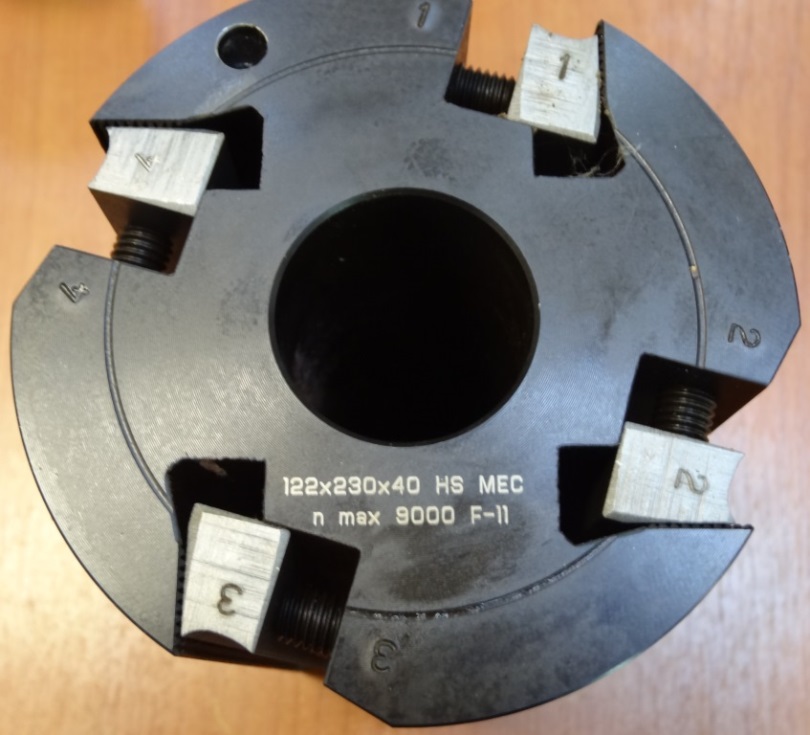 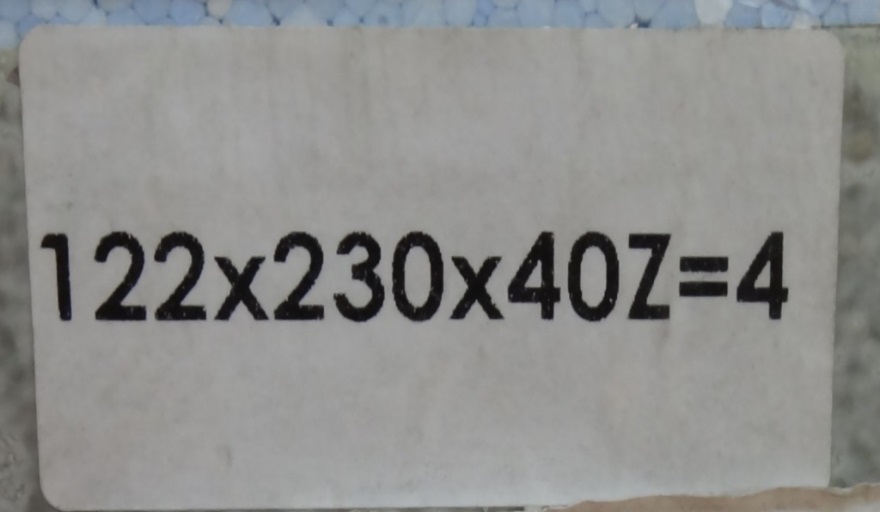 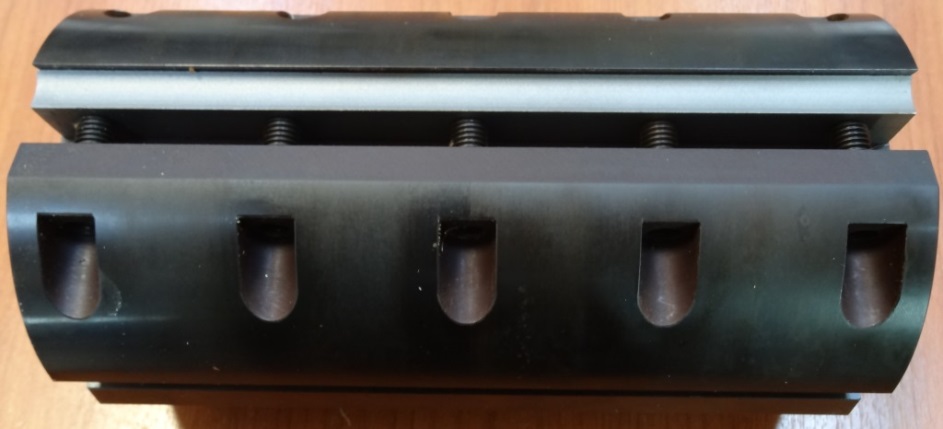 Код из 1САртикулНаименоваие/ Бренд/ПоставщикТехнические характеристикиГабаритыД*Ш*В,ммМасса,грМатериалМесто установки/НазначениеF0017457Ножевая головка профильная 122*230*40 Z=4 (Altesa)122*230*40 Z=46000металл4-х сторонние станки  /производство погонажных изделийF0017457122*230*40 Z=46000металл4-х сторонние станки  /производство погонажных изделийF0017457122*230*40 Z=46000металл4-х сторонние станки  /производство погонажных изделий